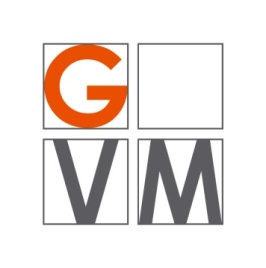 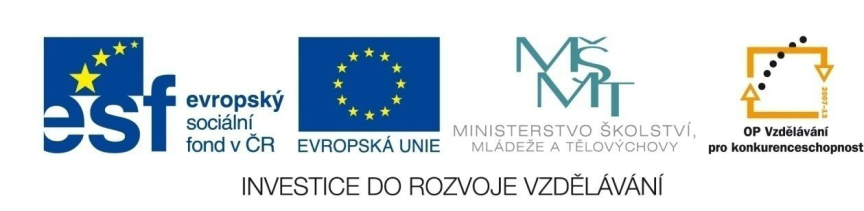 ProjektŠABLONY NA GVMGymnázium Velké Meziříčíregistrační číslo projektu: CZ.1.07/1.5.00/34.0948IV-2     Inovace a zkvalitnění výuky směřující k rozvoji matematické gramotnosti žáků středních školKONSTRUKČNÍ ÚLOHY ŘEŠENÉ UŽITÍM MNOŽIN BODŮŘešené příklady:1) Je dána úsečka . Sestrojte všechny trojúhelníky ABC, pro které platí , AA0 je výška na stranu a. Řešení:Rozbor.Předpokládejme, že úloha má řešení (viz obr. 1). 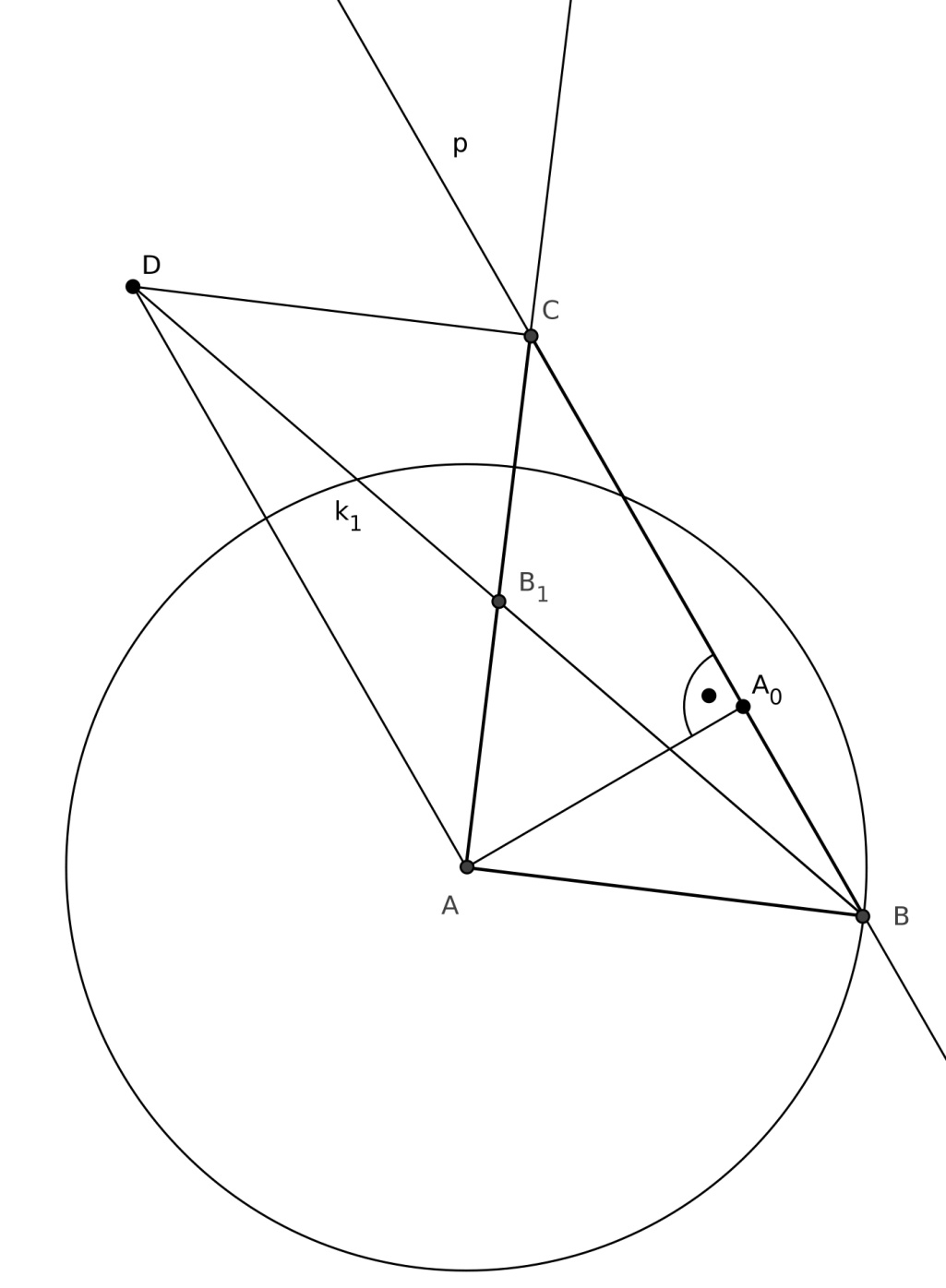 obr. 1Bod B je od bodu A vzdálen 5 cm a leží na přímce, která je kolmá k úsečce AA0 a prochází bodem A0. Je tedy společným bodem množin bodů splňujících dané podmínky. Dle označení v obr. 1 tedy  Odtud plynou hlavní body konstrukce:1, 2, 3, 4,  5, 6, Popis konstrukce.1, 2, 3, 4, 5, 6, 7, 8, 9, 10, 11,Konstrukce.Při rýsování kružnice k1 obdržíme 2 průsečíky s přímkou p – tedy 2 body B. Z každého tohoto bodu B potom rýsujeme kružnici k2, která protne přímku q ve 2 bodech, což jsou 2 body D. Úloha má tedy 4 řešení. Obrázky jsou samostatně pro každou ze čtyř situací. 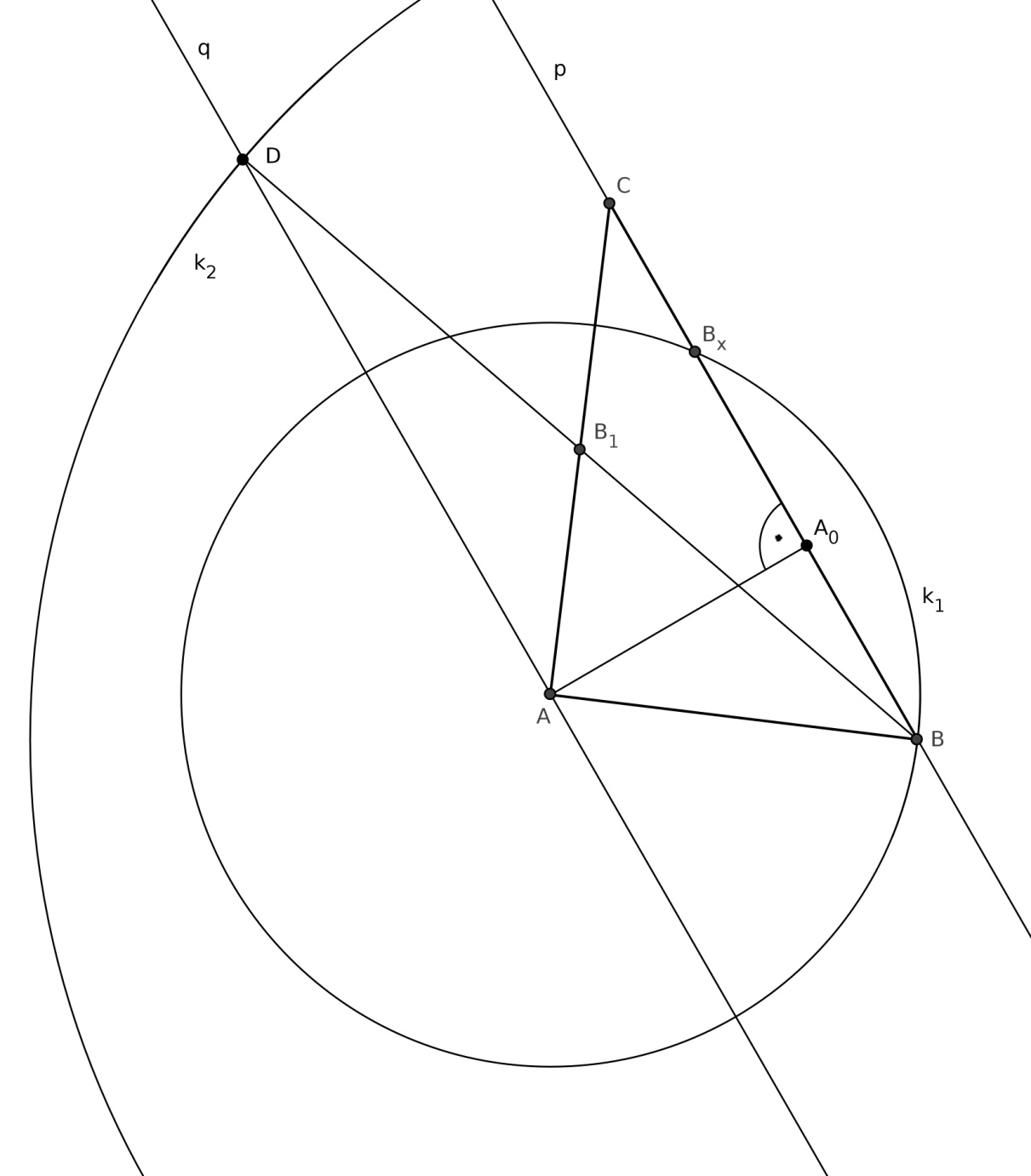 obr. 2a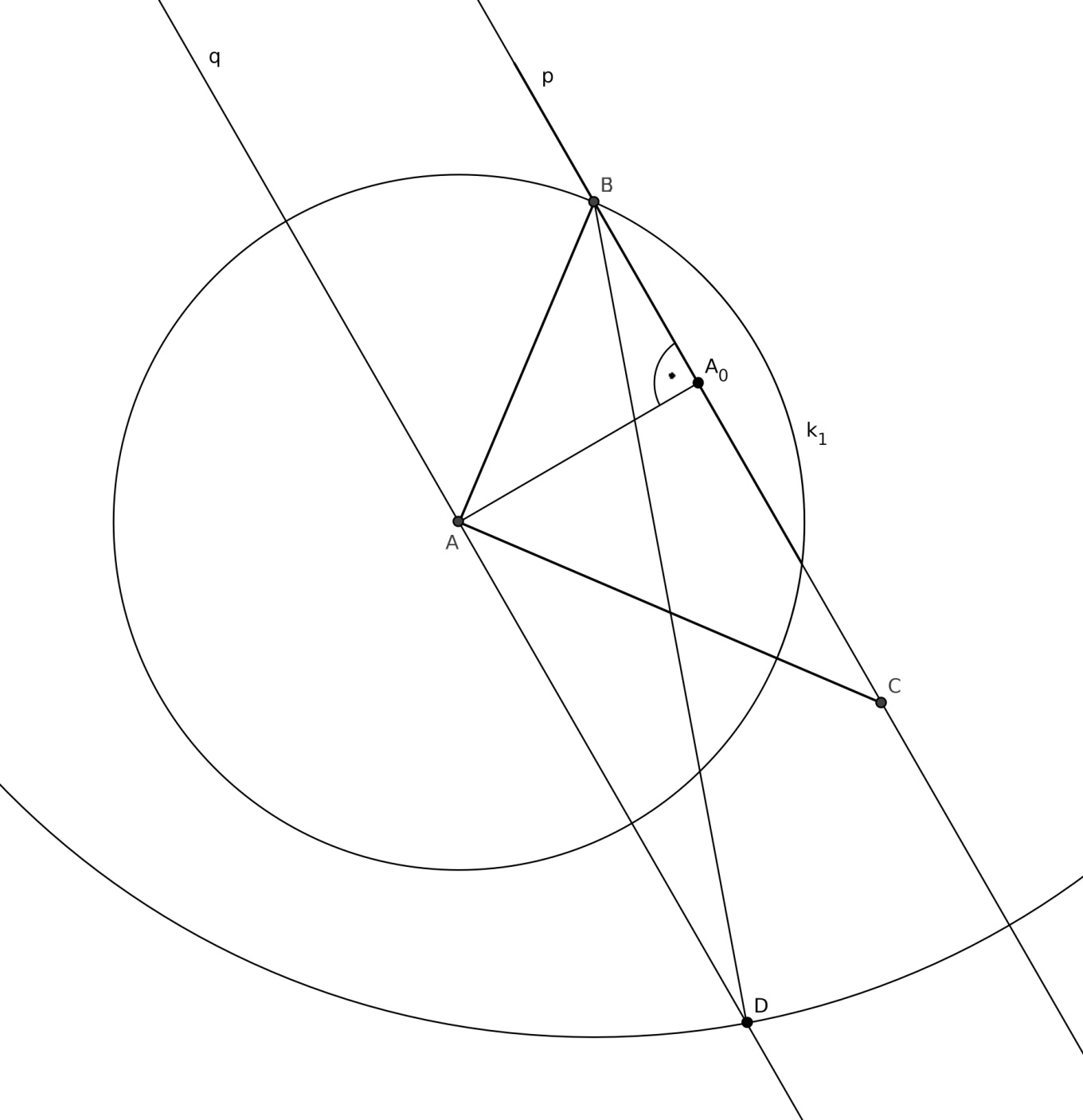 obr. 2b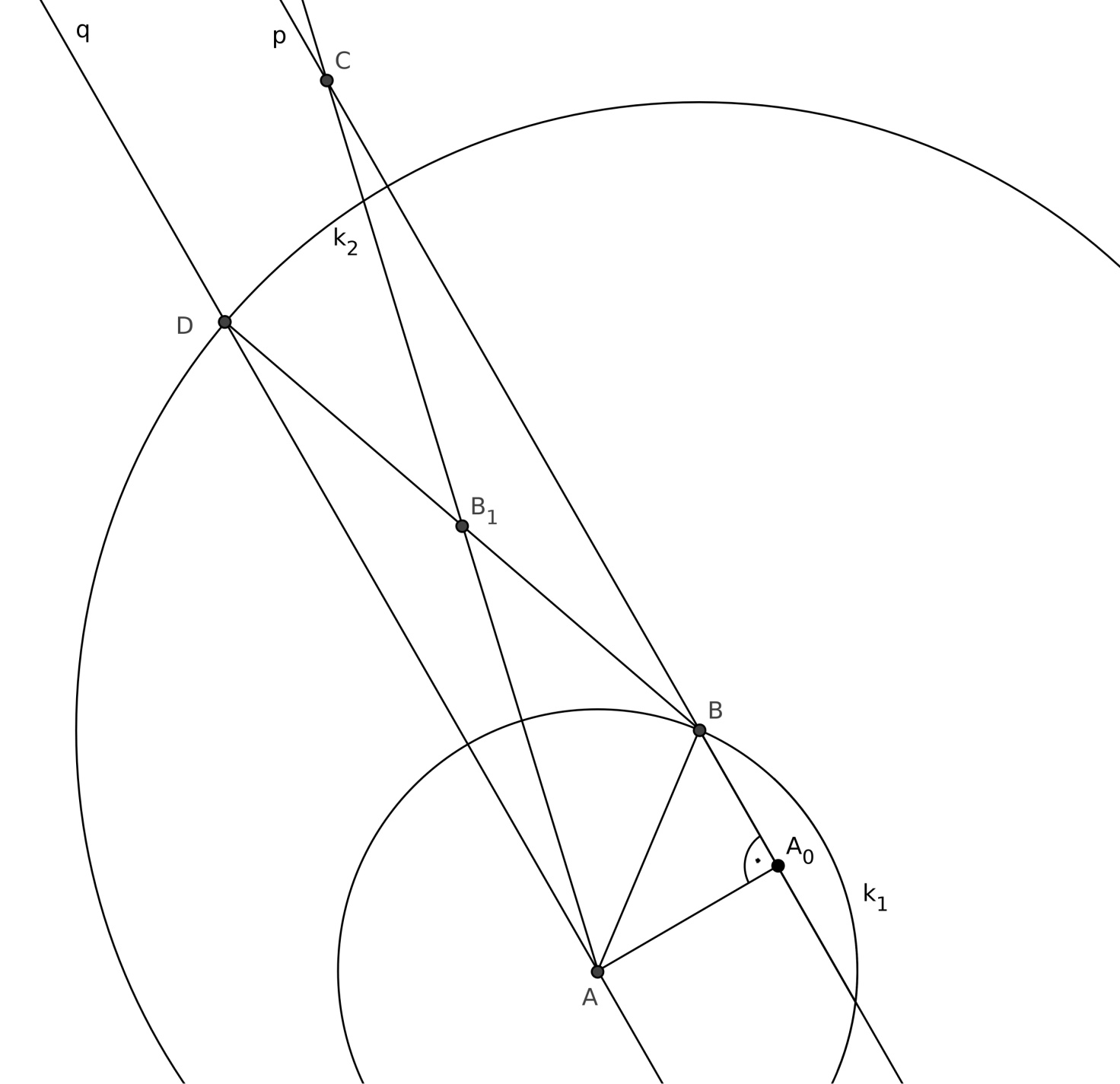 obr. 2c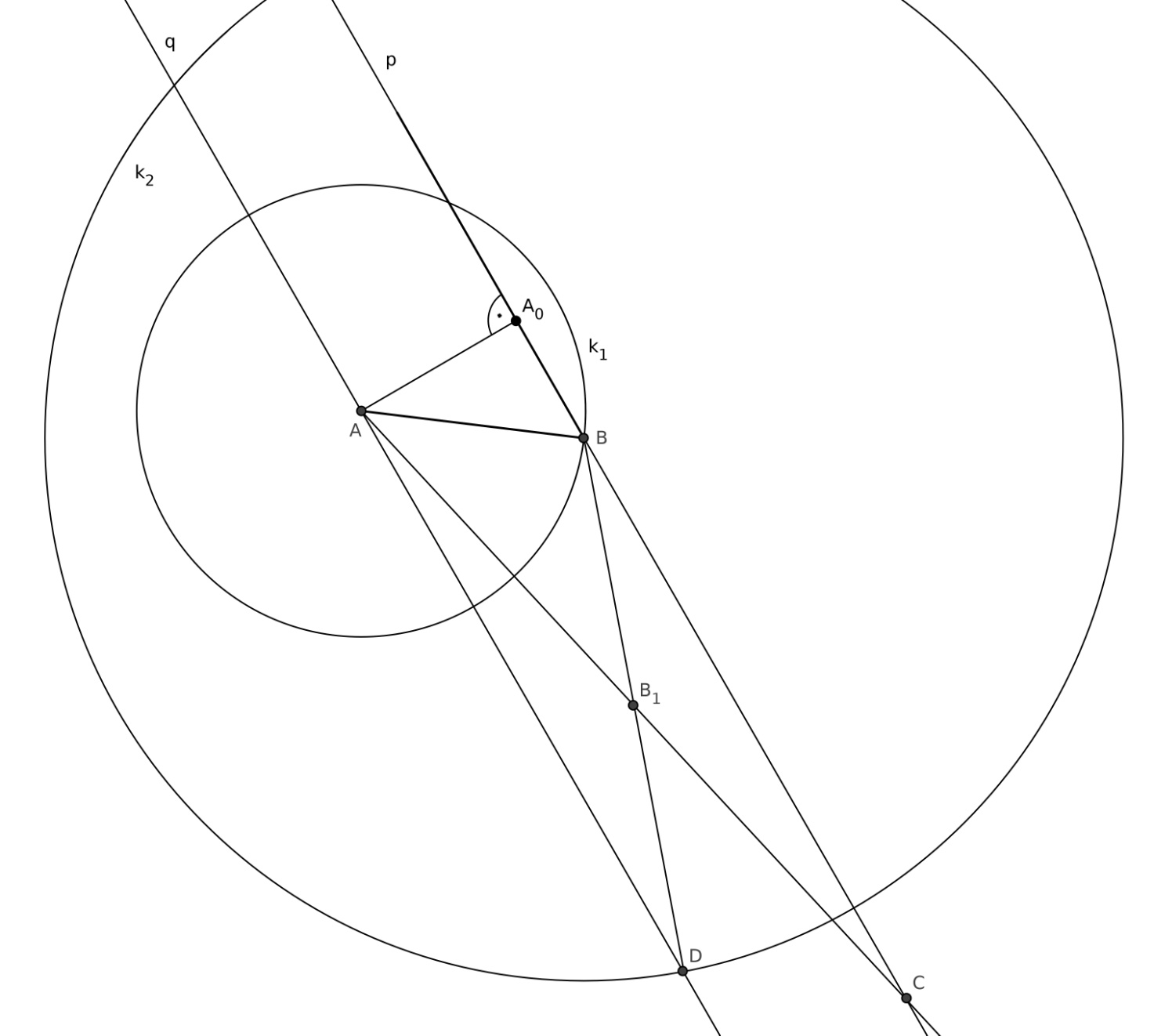 obr. 2dDiskuse.Úloha má 4 řešení. 2) Sestrojte lichoběžník ABCD (AB || CD), pro který platí b = 4 cm, v = 3,5 cm, e = 8 cm, f = 7 cm. Nechť e značí úhlopříčku z bodu B a f  úhlopříčku z bodu A. Řešení:Rozbor.Předpokládejme, že úloha má řešení (viz obr. 3). 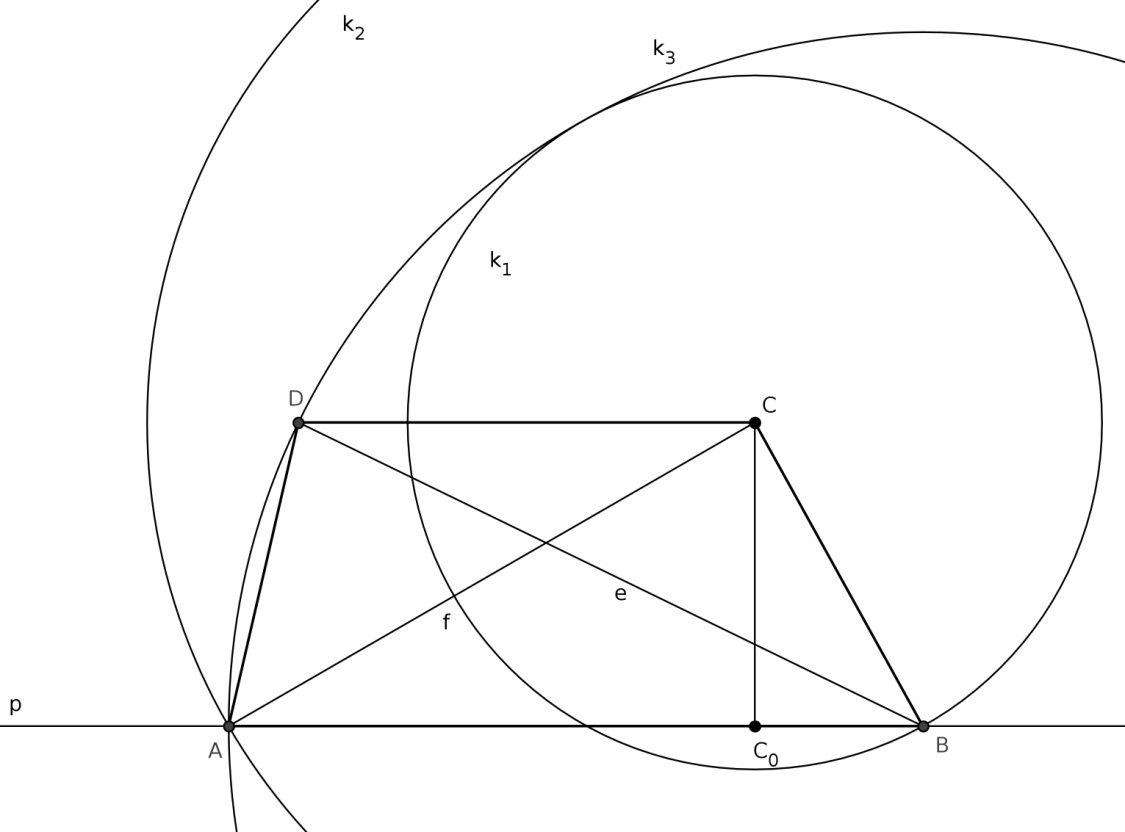 obr. 3Bod B je od bodu C vzdálen 4 cm a leží na přímce, která je kolmá k úsečce CC0 a prochází bodem C0.  Dle označení v obr. 3 tedy platí  Bod A je od bodu C vzdálen 7 cm a leží také na přímce p. Dle označení v obr. 3 tedy platí  Bod D je od bodu B vzdálen 8 cm a leží na přímce, která je rovnoběžná s p a prochází bodem C. Dle označení v obr. 3 tedy platí  Z těchto úvah vyplývá postup konstrukce. Popis konstrukce.1, 2, 3, 4, 5, 6, 7, 8, 9, 10, lichoběžník Konstrukce. Úloha má tedy 4 řešení (obr. 4a až 4d). 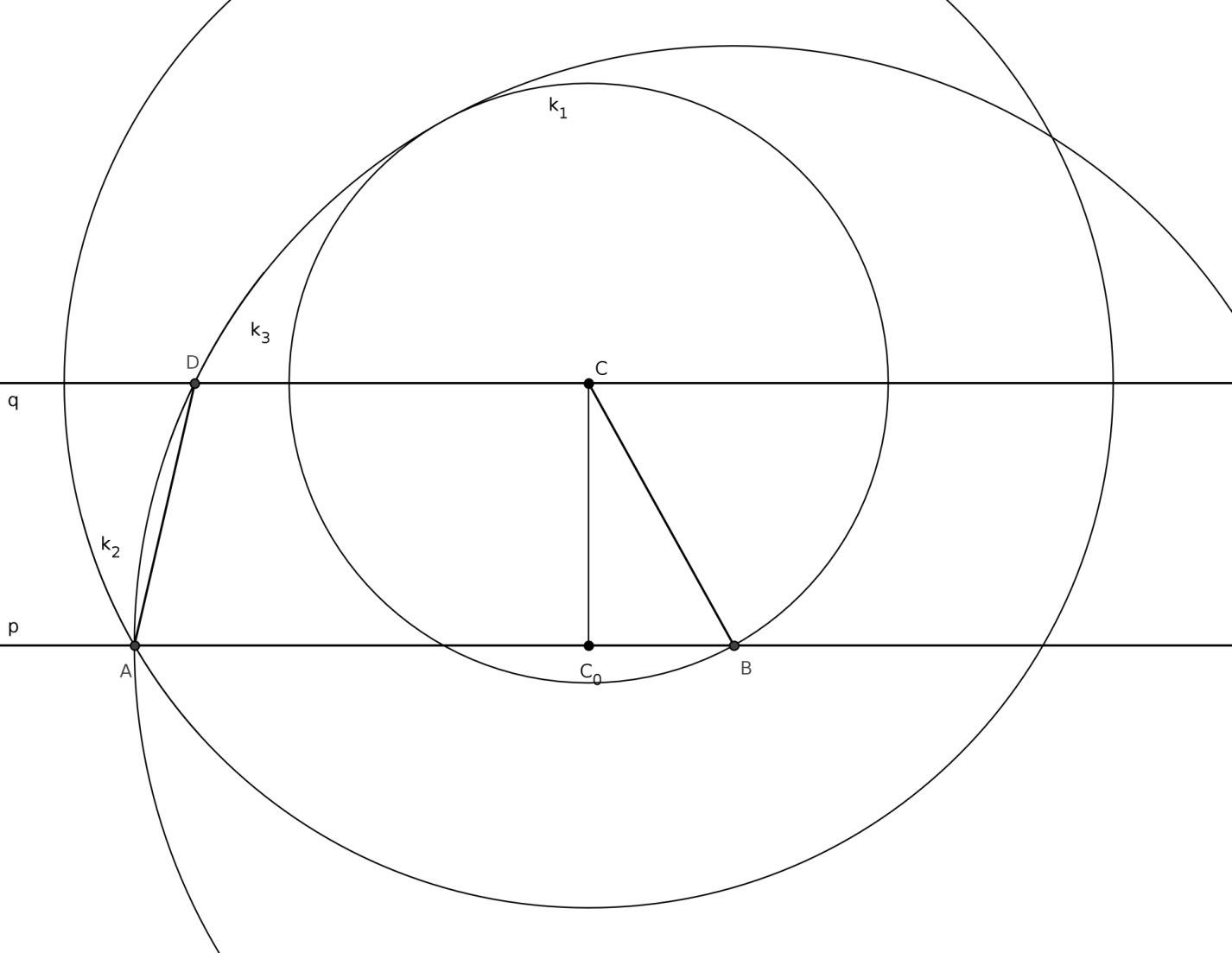 obr. 4a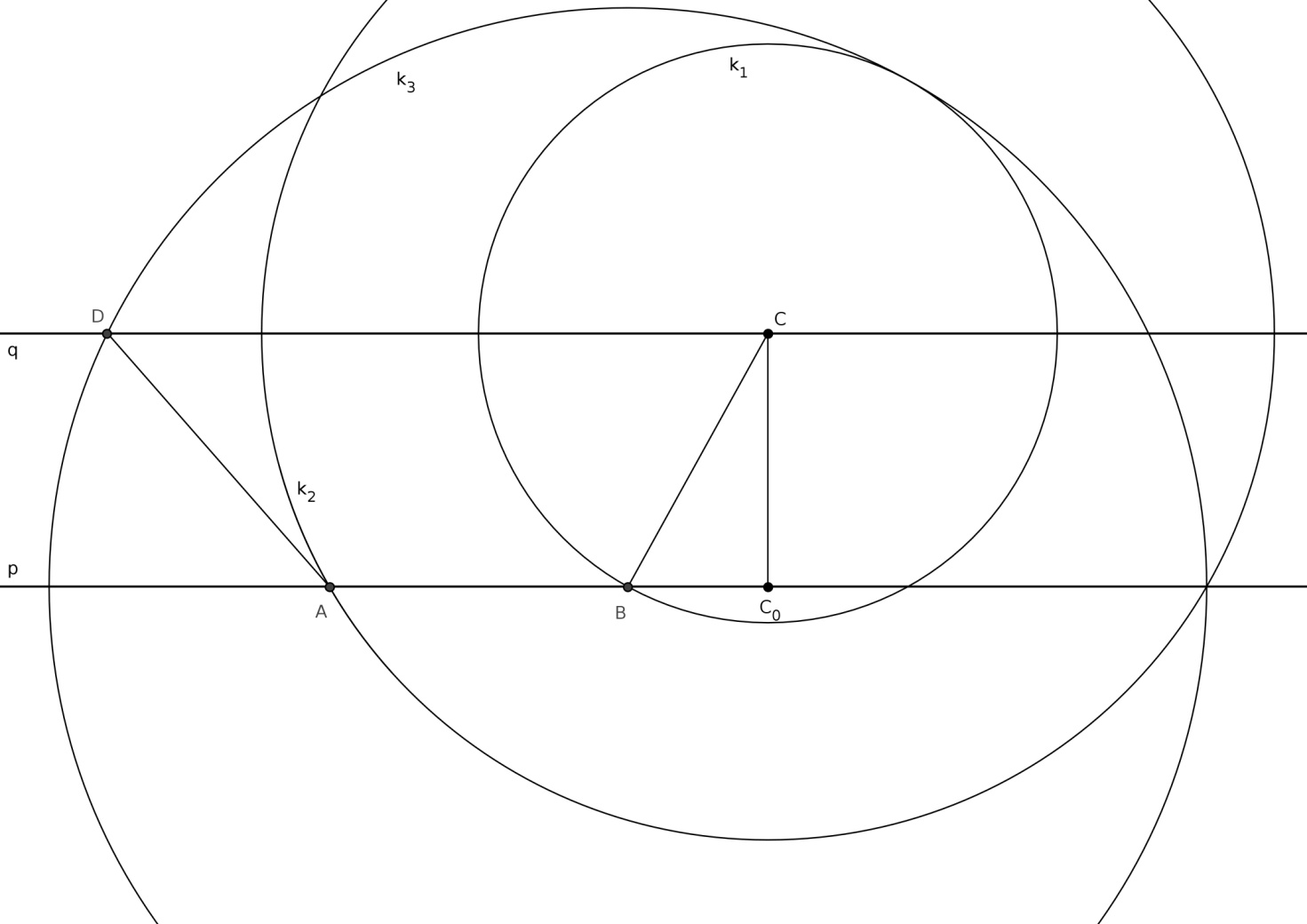 obr. 4b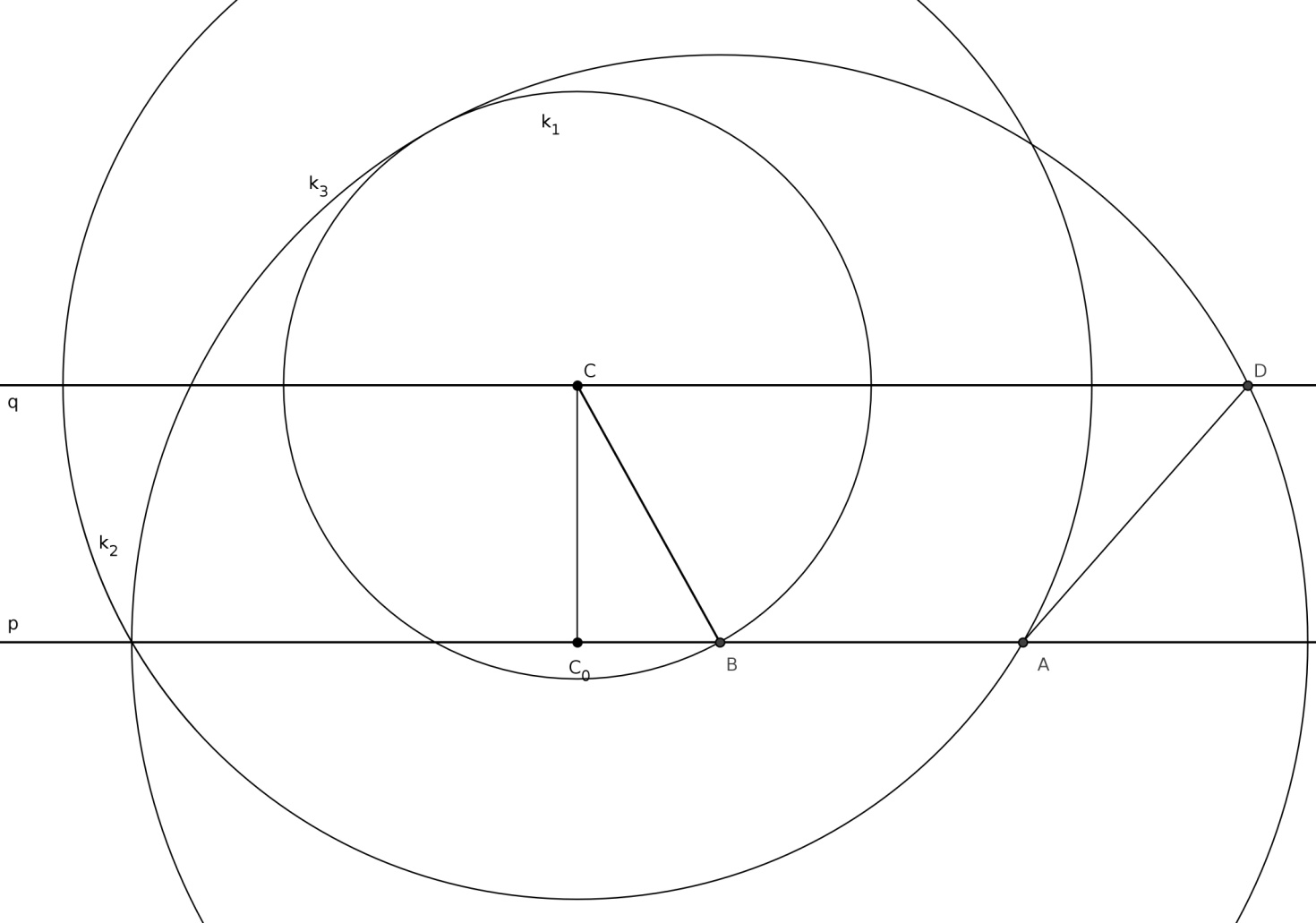 obr. 4c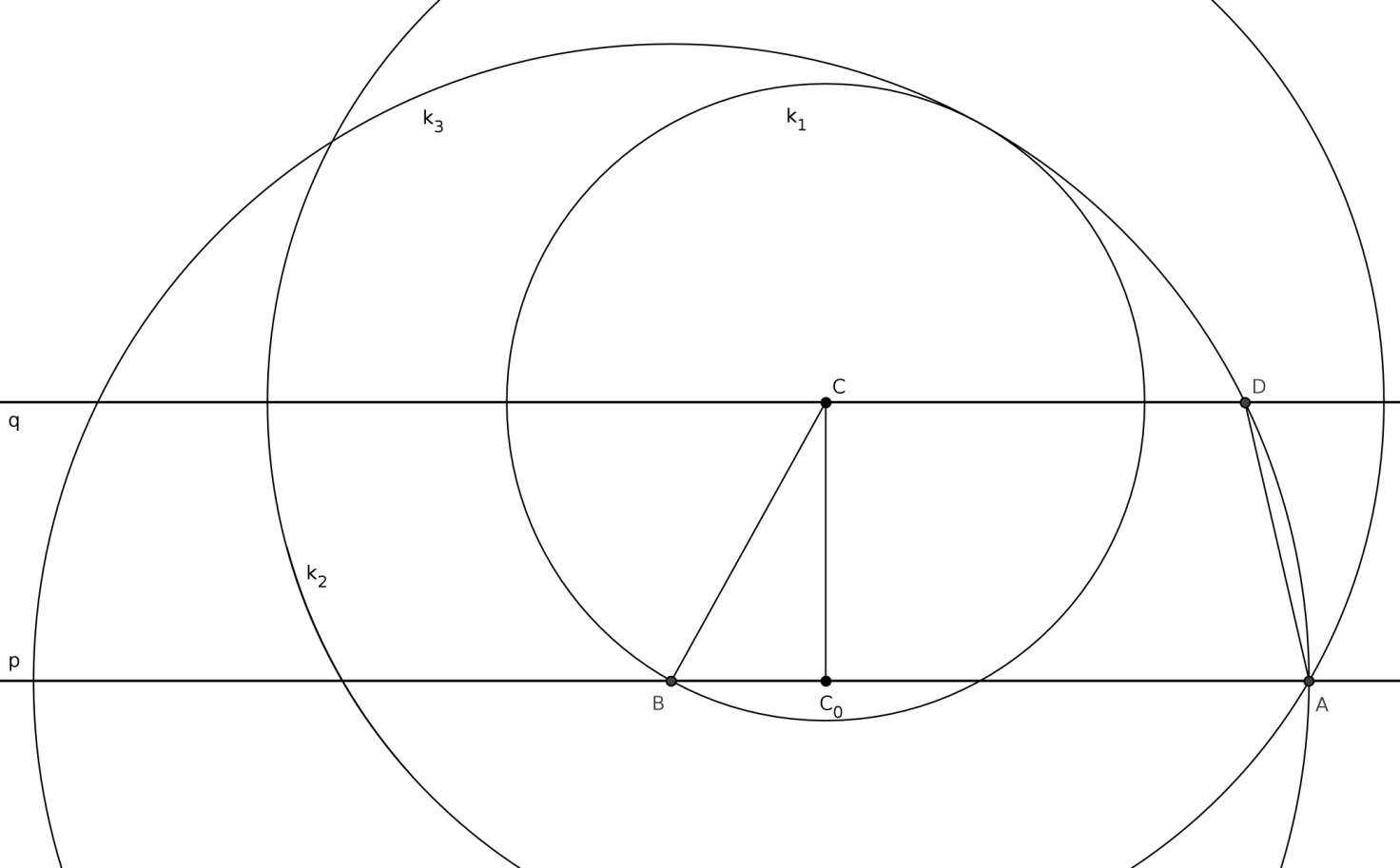 obr. 4dDiskuse.Úloha má 4 řešení. 3) Sestrojte čtyřúhelník ABCD, je-li dáno a = 6,5 cm, α = 60 °, γ = 90 °, δ = 105°, e = 8 cm. Řešení:Rozbor.Předpokládejme, že úloha má řešení (viz obr. 5). 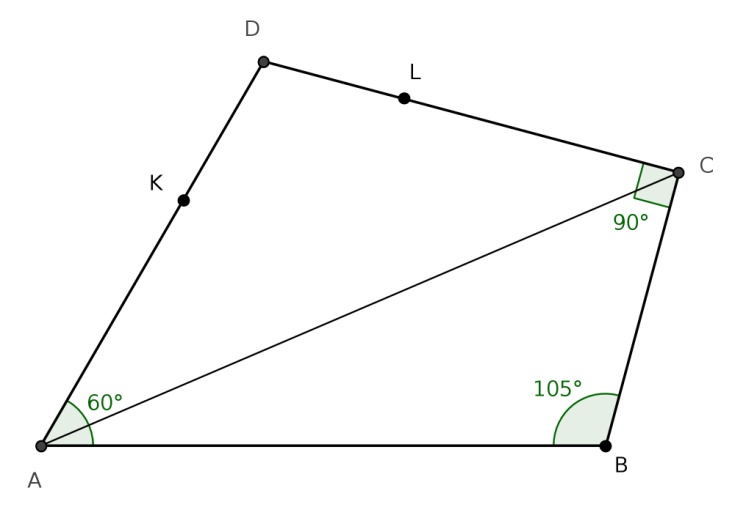 obr. 5Trojúhelník ABC je zadán podle věty Ssu, totiž velikost úhlu β si lze snadno dopočítat: β = 360 ° - (α + γ + δ) = 105°. Bod D je společným bodem ramen úhlů BAK a BCL, přičemž , . Tedy . Z těchto úvah vyplývá postup konstrukce. Popis konstrukce.1, 2, 3, 4, 5, 6, 7, 8, čtyřúhelník Konstrukce.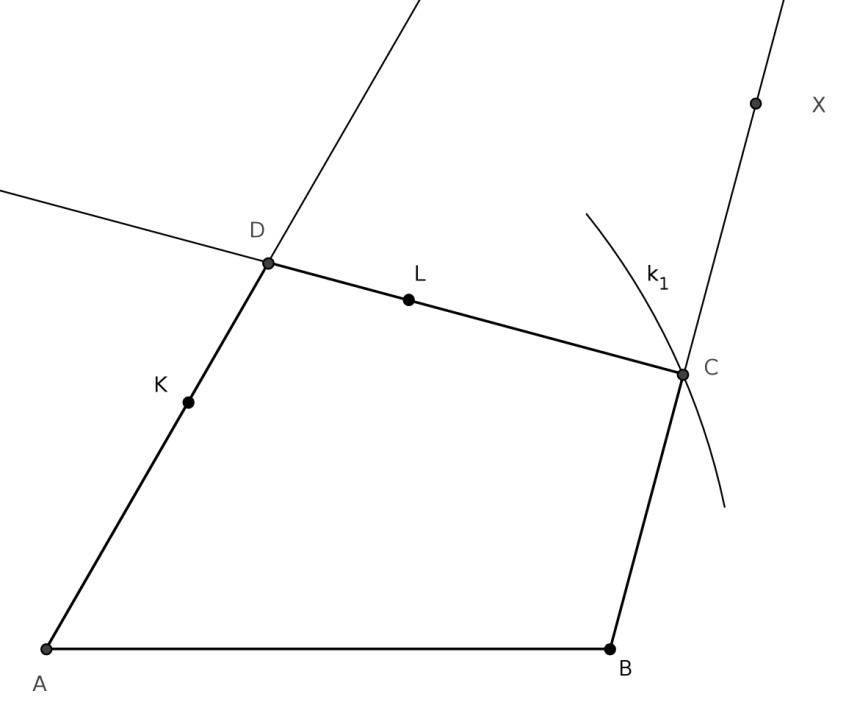 obr. 6Diskuse.Úloha má 1 řešení. 4) Je dána kružnice l(S,2 cm) a přímka t, která je tečnou této kružnice. Sestrojte všechny kružnice, které mají poloměr 1 cm, dotýkají se přímky t a s kružnicí l mají vnější dotyk. Řešení:Rozbor.Předpokládejme, že úloha má řešení (viz obr. 7). 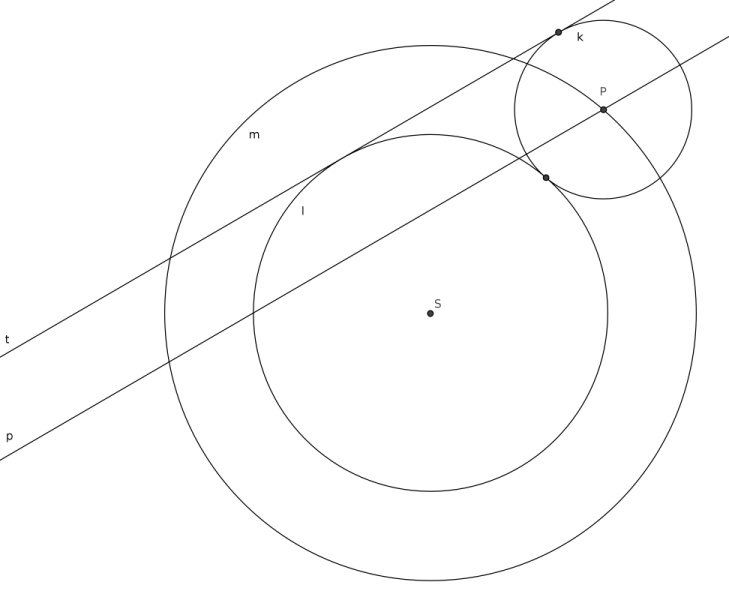 obr. 7Bod P je od přímky t vzdálen 1 cm – leží tedy na přímce, která je tvořena všemi takovými body, bod P zároveň leží na kružnici m, která je tvořena středy všech kružnic, které mají s kružnicí l vnější dotyk. Bod P je potom průnikem těchto množin bodů. Odtud plynou hlavní body konstrukce: 1, 2, 3, Popis konstrukce.1, 2, m3, 4, kKonstrukce.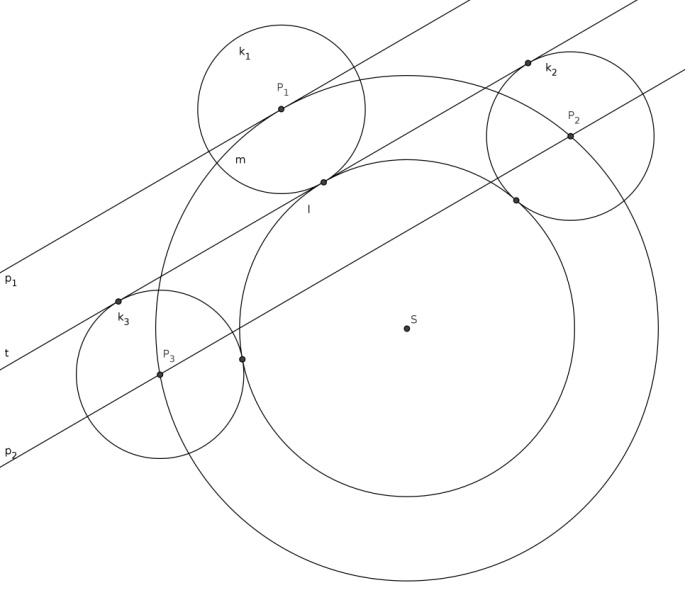 obr. 8Diskuse.Úloha má 3 řešení. V obr. 8 jsou označeny indexy 1–3. 5) Je dána úsečka AC, |AC| = 8 cm. Sestrojte všechny čtyřúhelníky ABCD  tak, aby a = c = 4 cm, β = 130° , δ = 90°. Řešení:Rozbor.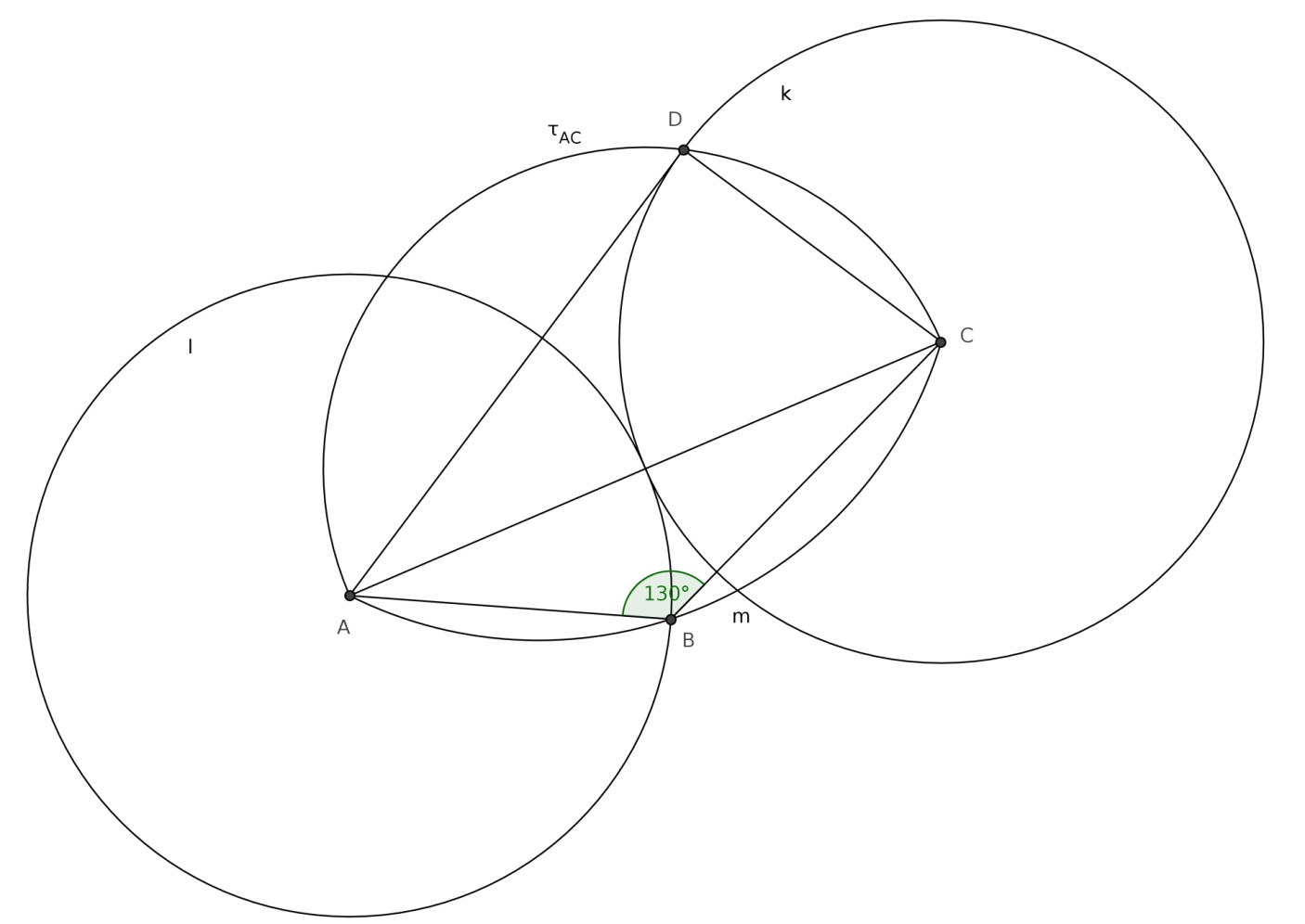 Předpokládejme, že úloha má řešení (viz obr. 9). obr. 9Body A, C jsou dány, zbývá nalézt body D a B. Bod D je průnikem množiny bodů, ze které je úsečka AC vidět pod pravým úhlem (tj. Thaletova kruž. nad AC) a množiny bodů, které mají od C vzdálenost 4 cm. Podobně bod B je průnikem množiny bodů, ze které je úsečka AC vidět pod  úhlem 130° a množiny bodů, které mají od A vzdálenost 4 cm. Z těchto úvah vyplývají hlavní body postupu konstrukce:1, 2, 3, 4, m, m je množina bodů, ze kterých je úsečka AC vidět pod úhlem 130°5, 6, Popis konstrukce.1, AC; |AC| = 8 cm2, 3, 4, 5, 6, 7, , přičemž akceptujeme pouze průsečík v opačné polorovině, než je bod S8, čtyřúhelník Konstrukce.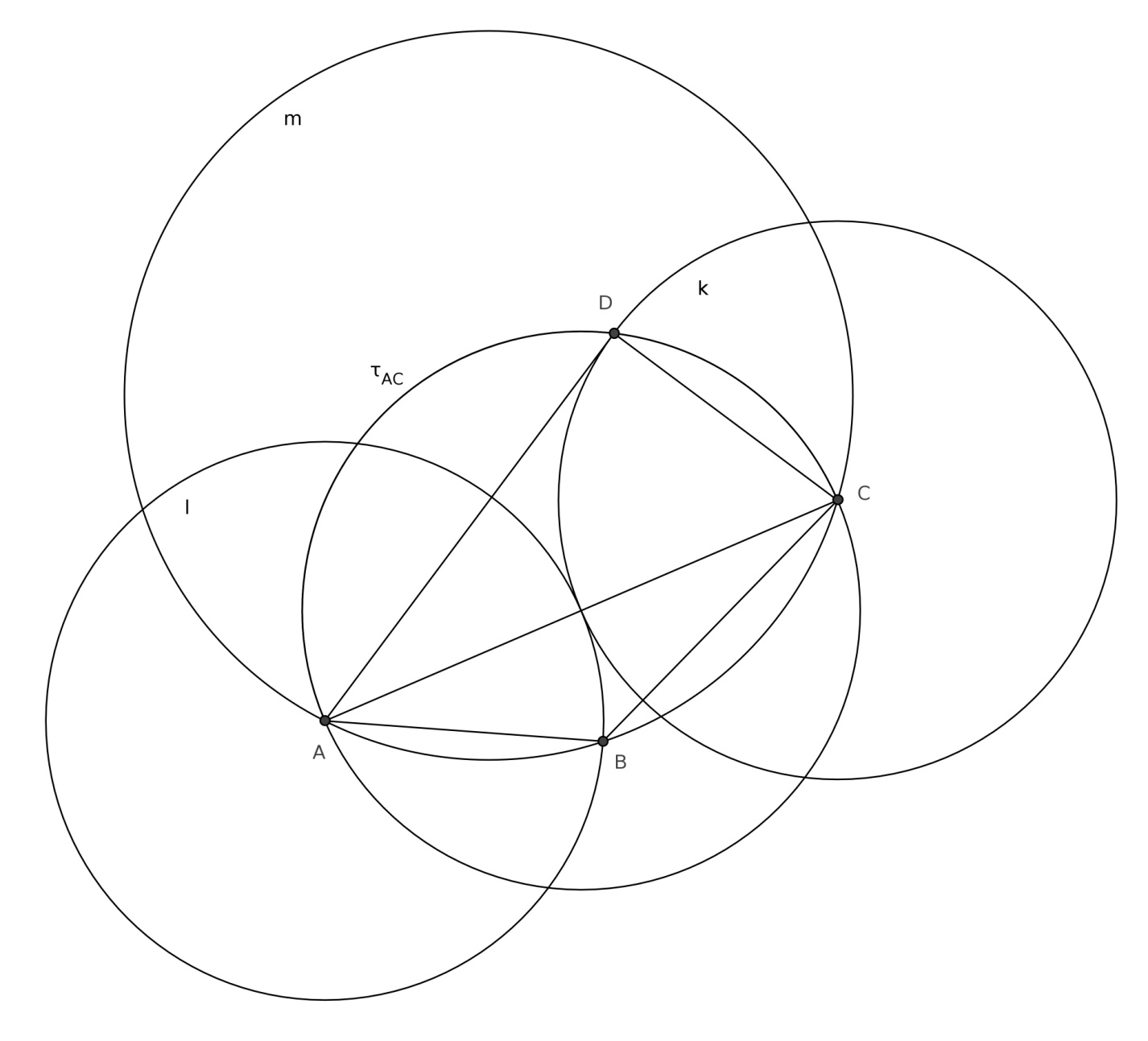 obr. 10a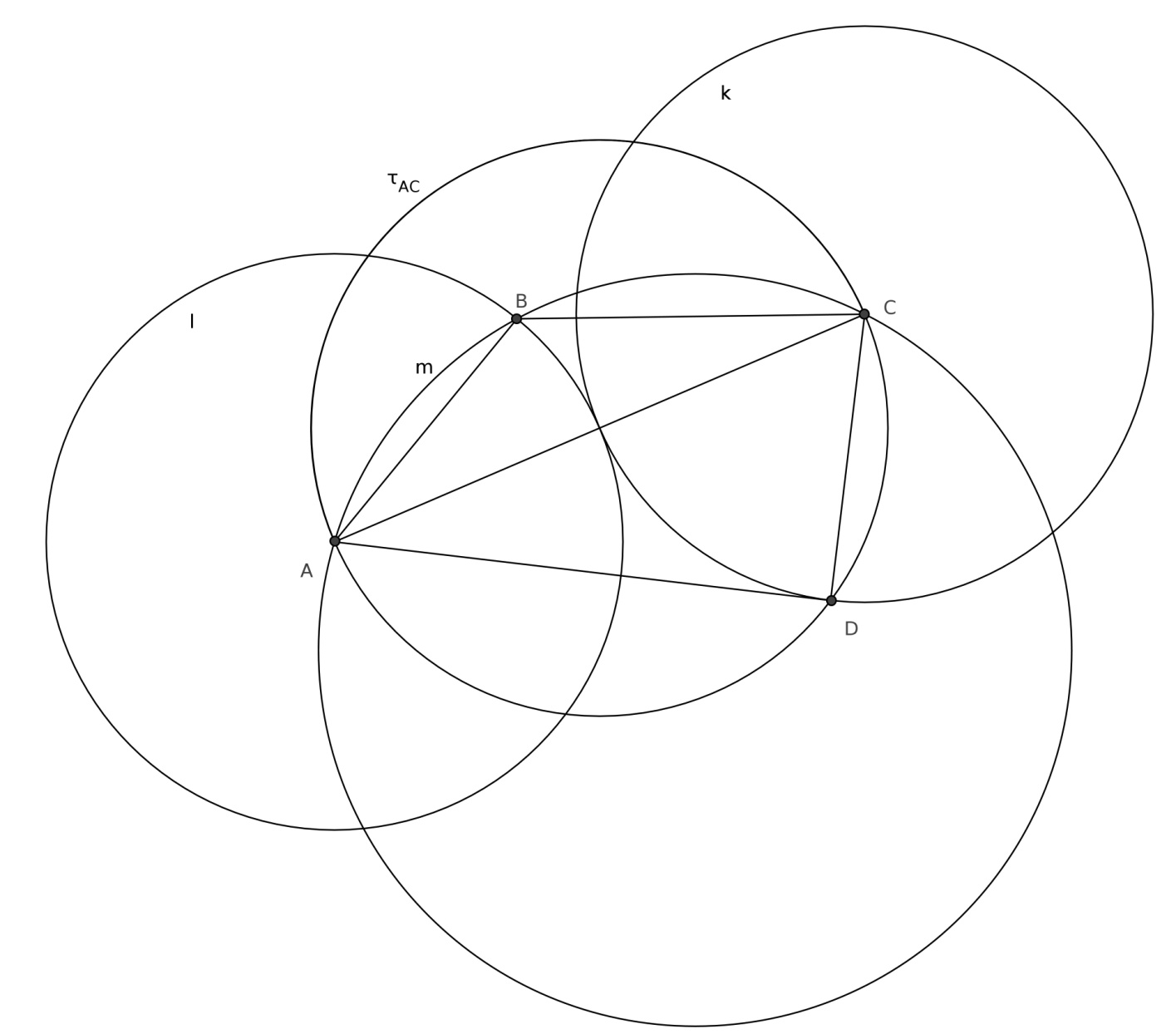 obr. 10bDiskuse.Úloha má 2 řešení. Úlohy k procvičení:Je dána úsečka AB (|AB| = 6 cm). Sestrojte všechny trojúhelníky ABC, pro které platí a = 5 cm, tc = 5 cm. [Návod: Podle věty sss sestrojíme trojúhelník C1BC (|C1B| = 3 cm). Bod A potom leží na polopřímce BC1.]Sestrojte trojúhelník ABC, pro který platí γ = 75°, va = 3,5 cm, r = 2,5 cm, kde r je poloměr kružnice opsané. [Návod: Úhel ACB má poloviční velikost než úhel ASB, kde S je střed kružnice opsané. Označme A0 patu výšky va. Bod A0 je společným bodem Thaletovy kružnice nad úsečkou AB a kružnice se středem v bodě A a poloměrem va.]Sestrojte lichoběžník ABCD (AB || CD), pro který platí b = 4 cm, c = 2 cm, α = 60°, f = 5 cm. [Návod: Trojúhelník BCD lze sestrojit podle věty sss. Bod A je potom společným bodem rovnoběžky s CD procházející bodem B a kružnice, ze které je úsečka BD vidět pod úhlem α.]Sestrojte čtyřúhelník ABCD, pro který platí a = 5 cm, c = 3 cm, α = 75°, e = 4,5cm, f = 5,5 cm. [Návod: Trojúhelník ABD lze sestrojit podle věty Ssu. Bod C musí mít od bodu A vzdálenost c a zároveň od bodu A vzdálenost e – je tedy průnikem náležitě sestrojených dvou kružnic.]Autor souhlasí s bezplatným používáním tohoto materiálu pro potřeby výuky a vzdělávání na všech typech škol a školských zařízení. Jakékoliv další využití podléhá licenci Creative Commons, BY-NC-SA. Autorem všech obrázků je Ondřej Chudoba. Autor souhlasí s jejich bezplatným používáním. Jakékoliv jejich další využití podléhá licenci Creative Commons, BY-NC-SA. Obrázky byly vytvořeny pomocí programu Geogebra (v. 4.0.19.0). Na požádání (chudoba/at/gvm/dot/cz) autor poskytne příslušné soubory typu .ggb. Použité zdroje a literatura:BENDA, Petr. A KOL. Sbírka maturitních příkladů z matematiky. 8. vydání. Praha: SPN, 1983. ISBN 14-573-83.BUŠEK, Ivan a KOL. Sbírka úloh z matematiky pro III. ročník gymnázií. 1. vydání. Praha: SPN, 1987. ISBN 14-423-87.BUŠEK, Ivan a KOL. Sbírka úloh z matematiky pro IV. ročník gymnázií. 1. vydání. Praha: SPN, 1991. ISBN 80-04-23966-8.BUŠEK, Ivan. Řešené maturitní úlohy z matematiky. 1. vydání. Praha: SPN, 1985. ISBN 14-639-85.CIBULKOVÁ, Eva a KUBEŠOVÁ Naděžda. Matematika – přehled středoškolského učiva. 2. vydání. Nakl. Petra Velanová, Třebíč, 2006. ISBN 978-80-86873-05-3.FUCHS, Eduard a Josef KUBÁT. A KOL. Standardy a testové úlohy z matematiky pro čtyřletá gymnázia. 1. vydání. Praha: Prometheus, 1998. ISBN 80-7196-095-0.PETÁKOVÁ, Jindra. Matematika: příprava k maturitě a přijímacím zkouškám na vysoké školy. 1. vydání. Praha: Prometheus, 1999. ISBN 80-7196-099-3.POLÁK, Josef. Přehled středoškolské matematiky. 4. vydání. Praha: SPN, 1983. ISBN 14-351-83.POMYKALOVÁ, Eva. Matematika pro gymnázia – Planimetrie. 5. vydání. Praha: Prometheus, 2008. ISBN 978-80-7196-358-5.SCHMIDA, Jozef a KOL. Sbírka úloh z matematiky pro I. ročník gymnázií. 2. vydání. Praha: SPN, 1986. ISBN 14-237-86.SCHMIDA, Jozef a KOL. Sbírka úloh z matematiky pro II. ročník gymnázií. 2. vydání. Praha: SPN, 1991. ISBN 80-04-25485-3.VEJSADA, František a František TALAFOUS. Sbírka úloh z matematiky pro gymnasia. 1. vydání. Praha: SPN, 1969. ISBN 15-534-69.AutorOndřej ChudobaJazykčeštinaDatum vytvoření4. 11. 2012Cílová skupinažáci 16–19 letStupeň a typ vzdělávánígymnaziální vzděláváníDruh učebního materiáluvzorové příklady a příklady k procvičeníOčekávaný výstupžák umí najít řešení úlohy nalezením množin bodů daných vlastností Anotacemateriál je vhodný nejen k výkladu a procvičování, ale i k samostatné práci žáků, k jejich domácí přípravě, velké uplatnění najde zejména při přípravě žáků k maturitní zkoušce